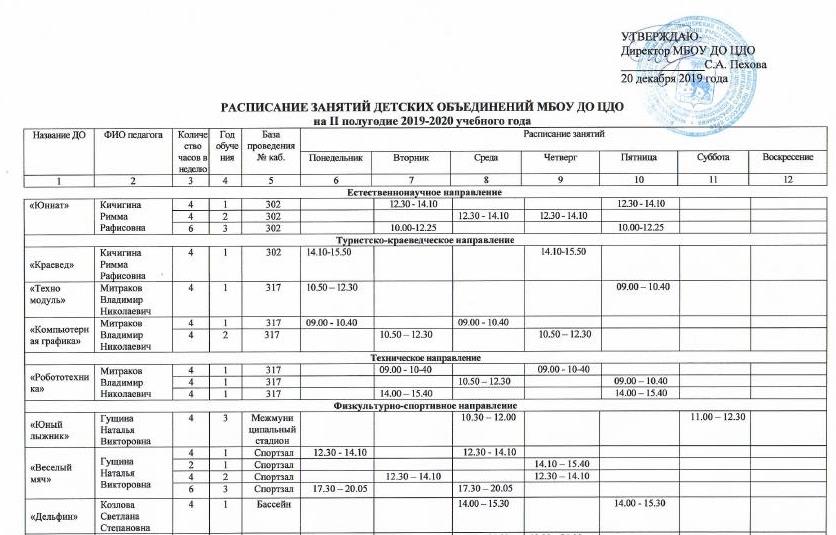  «Патриот»Ильиных Андрей Николаевич,Ильиных Татьяна Васильевна62Спортзал, бассейн, каб. 10119.00 – 20.3019.30 – 21.0019.30 – 21.00 «Патриот»Ильиных Андрей Николаевич,Ильиных Татьяна Васильевна62Спортзал, бассейн. каб. 10119.00 – 20.3018.00 – 19.3018.00 – 19.30 «Патриот»Ильиных Андрей Николаевич,Ильиных Татьяна Васильевна63Спортзал, бассейн, каб. 10119.00 - 20.3019.30 – 21.0018.00 – 19.30 «Патриот»Ильиных Андрей Николаевич,Ильиных Татьяна Васильевна41Спортзал. бассейн, каб. 10116.00 – 17.3015.00 – 16.30 «Патриот»Ильиных Андрей Николаевич,Ильиных Татьяна Васильевна41Спортзал, бассейн,каб. 10116.00 – 17.3015.00 – 16.30 «Патриот»Ильиных Андрей Николаевич,Ильиных Татьяна Васильевна41Спортзал, бассейн, каб. 10117.30 – 19.0016.30 – 18.00 «Патриот»Ильиных Андрей Николаевич,Ильиных Татьяна Васильевна41Спортзал, бассейн, каб. 10117.30 – 19.0016.30 – 18.00 «Патриот»Ильиных Андрей Николаевич,Ильиных Татьяна Васильевна62Спортзал, бассейн, каб. 10119.00 – 20.3018.00 – 19.3019.30 – 21.00«Юный хоккеист»Сидоров Николай Романович21Каток16.30 – 17.1516.30 – 17.15«Юный хоккеист»Сидоров Николай Романович21Каток17.30 – 18.1517.30 – 18.15«Юный хоккеист»Сидоров Николай Романович62Каток17.30 – 19.0010.00 – 11.3010.00 – 11.3010.00 – 11.30«Юный хоккеист»Сидоров Николай Романович62Каток18.15 – 19.0017.45 – 19.1518.15 – 19.0017.45 – 19.1517.45 – 19.15«Лыжные гонки»Гущина Наталья  Викторовна63Лыжная база10.00 – 12.2510.00 – 12.25«Секция гиревого спорта»Антипин Александр Петрович93Спортзал17.00 – 19.2517.00 – 19.2517.00 – 19.2517.00 – 19.25«Плавание»Прибыткова Елена Викторовна 21Бассейн18.30 – 19.1514.45 – 15.30«Плавание»Прибыткова Елена Викторовна 21Бассейн19.15 – 20.0015.30 – 16 .15«Плавание»Прибыткова Елена Викторовна 21Бассейн20.00 – 20.4516.15 – 17.00Художественное направлениеХудожественное направлениеХудожественное направлениеХудожественное направлениеХудожественное направлениеХудожественное направлениеХудожественное направлениеХудожественное направлениеХудожественное направлениеХудожественное направлениеХудожественное направлениеХудожественное направлениеХудожественное направление«Ритмика»Денисова Ольга Леонидовна4130713.30 – 15.0013.30 – 15.00«Ритмика»Денисова Ольга Леонидовна6230710.00 – 12.35 10.00 – 12.35 10.00 – 12.35 «Ритмика»Денисова Ольга Леонидовна6230712.40 – 15.1512.40 – 15.1512.40 – 15.15«Ритмика»Денисова Ольга Леонидовна6230715.05 – 17.2515.05 – 17.25«Ключик»Чучкалова Дарья Александровна3130317.30 – 18.1517.30 – 18.1517.30 – 18.15«Ключик»Чучкалова Дарья Александровна3130318.20 – 19.0518.20 – 19.0518.20 – 19.05«Маленькая срана»Денисова Ольга Леонидовна222130717.30 – 18.0018.05 – 18.35 18.40 – 17.1017.30 – 18.0018.05 – 18.35 18.40 – 17.10«Маленькая срана»Митраков Владимир Николаевич222131717.30 – 18.0018.05 – 18.35 18.40 – 17.1017.30 – 18.0018.05 – 18.35 18.40 – 17.10«Маленькая срана»Чучкалова Дарья Александровна222130317.30 – 18.0018.05 – 18.35 18.40 – 17.1017.30 – 18.0018.05 – 18.35 18.40 – 17.10«Мир творчества»Ильиных Евгения Игоревна4131612.30 – 14.0512.30 – 14.0512.30 – 14.05«Мир творчества»Ильиных Евгения Игоревна4232112.30 – 14.0512.30 – 14.05«Мир творчества»Ильиных Евгения Игоревна6432110.00 – 12.3510.00 – 12.35«Мир творчества»Ильиных Евгения Игоревна6632109.45 – 12.1009.45 – 12.1009.45 – 12.10«Мастерица»Щеткина Антонина Николаевна4132112.30-14.1012.30-14.1012.30-14.10«Мастерица»Щеткина Антонина Николаевна5232112.30-14.3512.30-14.35«Мастерица»Щеткина Антонина Николаевна6331614.40 – 17.0514.40 – 17.05«Мастерица»Щеткина Антонина Николаевна6332110.00 – 12.2510.00 – 12.25«Волшебная кисточка»Савина Наталья Михайловна4130112.30 – 14.1012.30 – 14.1012.30 – 14.10«Волшебная кисточка»Савина Наталья Михайловна4130112.30 – 14.1012.30 – 14.10«Волшебная кисточка»Савина Наталья Михайловна4130114.15 – 15.5514.15 – 15.5514.15 – 15.55«Волшебная кисточка»Савина Наталья Михайловна4330110.30 – 12.1010.30 – 12.10«Волшебная кисточка»Савина Наталья Михайловна4330110.30 – 12.1010.30 – 12.1010.30 – 12.10«Арабеск»Бражникова Ирина Александровна4130712.30 – 14.0012.30 – 14.0012.30 – 14.00«Арабеск»Бражникова Ирина Александровна6230713.00 – 14.3013.00 – 14.3013.00 – 14.30«Арабеск»Бражникова Ирина Александровна8330711.00 – 12.3011.00 – 12.3011.00 – 12.30Социально-педагогическое направлениеСоциально-педагогическое направлениеСоциально-педагогическое направлениеСоциально-педагогическое направлениеСоциально-педагогическое направлениеСоциально-педагогическое направлениеСоциально-педагогическое направлениеСоциально-педагогическое направлениеСоциально-педагогическое направлениеСоциально-педагогическое направлениеСоциально-педагогическое направлениеСоциально-педагогическое направлениеСоциально-педагогическое направление«Удивительный жираф»Романова Дарья Николаевна3130316.00 – 17.2016.00 – 17.20«Удивительный жираф»Романова Дарья Николаевна3130311.00 – 12.1511.00 – 12.1511.00 – 12.15ДЮСШДЮСШДЮСШДЮСШДЮСШДЮСШДЮСШДЮСШДЮСШДЮСШДЮСШДЮСШДЮСШ«Дельфин»Козлова Светлана Степановна92Бассейн, спортзал,стадион15.35 – 17.5015.35 – 17.5015.35 – 17.50«Дельфин»Козлова Светлана Степановна93Бассейн, стадион17.55 – 20.1017.55 – 20.1017.55 – 20.10«Быстрый лыжникТанишев Василий Александрович92Лыжная база09.30 - 11.4511.00 – 13.1511.00 – 13.15«Быстрый лыжникТанишев Василий Александрович92Лыжная база15.30 - 17.4513.20 – 15.3513.20 – 15.35«Теннис»Танишев Василий Александрович41Спортзал19.00 – 20.3019.00 – 20.3016.30 – 18.00«Вишера - Юниор»Опарин Александр Алексеевич93Спортзал16.00 – 18.1018.35 – 20.4517.00 – 19.15«Юный хоккеист»Лавренов Юрий Сергеевич21Каток18.15 – 19.0018.15 – 19.0018.15 – 19.00«Юный хоккеист»Лавренов Юрий Сергеевич93Каток17.30 – 19.0017.30 – 18.1517.30 – 19.0016.45 – 18.1516.45 – 18.1517.30 – 19.00«Юный хоккеист»Лавренов Юрий Сергеевич94Каток19.00 – 20.3010.00 – 11.3019.00 – 19.4510.00 – 11.3010.00 – 11.3019.00 – 20.30«Юный хоккеист»Лавренов Юрий Сергеевич94Каток20.35 – 21.2015.00 – 17.1519.50 – 21.2015.00 – 16.3015.00 – 16.3020.35 – 21.20